附件：“电子发票全流程电子化管理”专题培训班工作方案主办单位：中国总会计师协会承办单位：中国总会计师协会兵器分会中国兵器工业规划研究院一、培训时间、地点8月15日-18日（15日报到）大连市 新文园大酒店二、培训师资主讲教授：王文清，国家税务总局扬州税务干部学院教授，国家税务总局培训中心兼职教师人才库成员，国家税务总局督察内审师资库成员。 三、参会对象诚邀各单位总会计师、CFO、财务总监、财务经理/主管、财务部门负责人；资金部门、信息化相关负责人；财务、税务和资金经理、主管等；财会、审计、税务岗位经办人。四、课程大纲（一）相关文件解读（二）电子发票电子化管理依据（三）电子发票开具、接收、报销、入账（四）电子发票收集、整理、归档、保管（五）电子发票档案利用、鉴定、处置（六）案例分享五、培训证书培训班学习期满，颁发中国总会计师协会《培训结业证书》。六、收费标准培训费2900元/人，食宿统一安排，住宿费用自理；往返交通费用自理。开户名称：中国兵器工业规划研究院开户行：工商银行北京广安门支行账  号：0200 0019 2920 1046 838七、报名及联系方式(一)培训班相关信息和报名表格请见中国总会计师协会网站（http://www.cacfo.com/）培训工作专栏；(二)请参训学员认真填写报名回执,务必于8月9日前扫描下方二维码提交报名回执；(三)咨询电话：010-83929083  88191889（中总协培训部）。联系人：石 鹏15810882370（微信同号）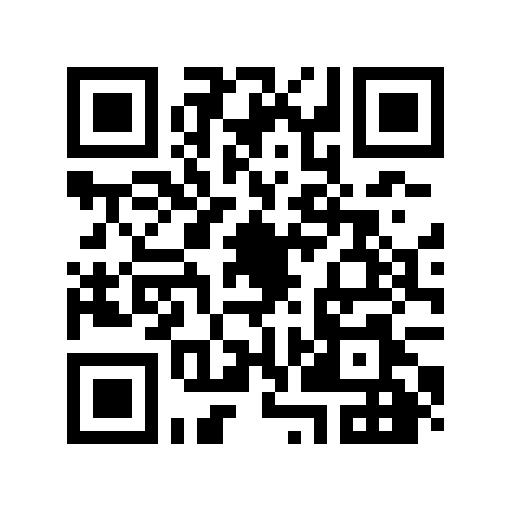 